MODELO DE VOZ DA MARCA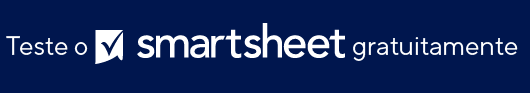 PERGUNTASQuatro principais adjetivos para descrever a voz da marcaGRÁFICO DE VOZ DA MARCAComo você quer que sua marca faça as pessoas se sentirem?Que outra marca tem uma voz semelhante?Que voz não atrairia seu público-alvo?Quem seria sua marca se fosse uma celebridade?O que torna sua voz diferente da sua concorrência?Que tipo de linguagem você deseja usar em suas mensagens?1GENUÍNA2ACESSÍVEL3ADJETIVO/
CARACTERÍSTICA DA MARCA 34ADJETIVO/
CARACTERÍSTICA DA MARCA 4ADJETIVO/ CARACTERÍSTICA DA MARCADESCRIÇÃOFAÇANÃO FAÇAGENUÍNOTemos um forte senso de identidade. Somos experientes e capazes de resolver seu problema. Seja autêntico e originalSeja honestoUse palavras fortesComplique demaisUse voz passivaFale em termos gerais e abstratosACESSÍVELSomos amigáveis, fáceis de lidar e investimos na comunidade. Somos descontraídos, mas profissionais. Seja agradávelSeja convidativoInclua piadas e imagensSeja muito engraçadoSoe muito amigávelExagereADJETIVO/ CARACTERÍSTICA DA MARCA 3ADJETIVO/ CARACTERÍSTICA DA MARCA 4AVISO DE ISENÇÃO DE RESPONSABILIDADEQualquer artigo, modelo ou informação fornecidos pela Smartsheet no site são apenas para referência. Embora nos esforcemos para manter as informações atualizadas e corretas, não fornecemos garantia de qualquer natureza, seja explícita ou implícita, a respeito da integridade, precisão, confiabilidade, adequação ou disponibilidade do site ou das informações, artigos, modelos ou gráficos contidos no site. Portanto, toda confiança que você depositar nessas informações será estritamente por sua própria conta e risco.